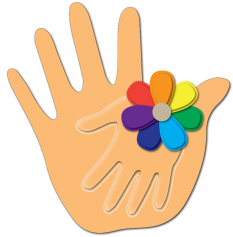 Муниципальное дошкольное образовательное учреждение детский сад №114 Диагностический инструментарий1. Анкета-опросник "Психологическая диагностика безопасностиобразовательной среды школы" (авт. И. А. Баева).Ссылки на дистанционную форму проведения мониторинга «Психологическая безопасность образовательной среды школы» (автор И.А. Баева)Версия для педагога https://docs.google.com/forms/d/13arvniEn5YIpSJLDSAHmPSRaIwgr79AwkSQ1zLKHHu0/edit Версия для родителя  https://docs.google.com/forms/d/1uW0hVpeyizwx3NDeBL2W_JPYnMaaS9w2l2J7b7-J_I/editКомфортность:1. Социометрические методики2. Шкала социальной дистанции Богардуса3. Шкала социального интереса4. Методика оценки психологической атмосферы в коллективе (по А. Ф.Фидлеру)5. Методика «Какой у нас коллектив» / А. Н. Лутошкин6. Комфортность обучения В. Кореневской7. Арт-терапевтические техники («Урок в лесной школе», «Моя школа»и т.д.)8. Опросник «Диагностика коммуникативного контроля» / М. Шнайдер9. Опросник К. Томаса10.Тест «Диагностика конфликтности»11.Опросник «Диагностика межличностных отношений» / А.А.РукавишниковЗащищенность:1. Тест ―Дерево‖ (автор Д. Лампен, в адаптации Л.П. Пономаренко)2. Методика «Человек под дождем»3. «Плохой-хороший ученик»4. Опросник Лазаруса5. Опросник «Оценка самочувствия, активности и настроения6. Тест тревожности / Р. Тэммпл, В. Амен, М. Дорки7. Тест «Цветовой тест отношений» (детский вариант диагностикиотношения к нравственным нормам)8. Опросник суицидального риска Т. Разуваевой9. Тест «Выявление суицидального риска у детей» / А.А. Кучер, В.П.Костюкевич10. Опросник «Диагностика выявления склонности к различнымформам девиантного поведения "ДАП–П"» (для учащихсяобщеобразовательных учреждений) / СПб., ВМедА, кафедрапсихиатрии11. Методика «Диагностика уровня социальной фрустрированности»/ Л.И. Вассерман (модификация В.В. Бойко)12. Опросник «Агрессивное поведение» / Е.П. Ильин, П.А. Ковалев13.Опросник «Диагностика состояния агрессии» / А. Басс и А. Дарки14.Методики определения готовности к риску.15.Анкеты для ребенка по использованию различных гаджетовУдовлетворенность:1. Диагностика целеполагания в педагогике: общие требования кпостроению компьютерных тестов целеполагания2. Методика определения уровня целеполагания А. Асмолова3. Методика оценки уровня сформированности учебной деятельности(Репкина Г.В., Заика Е.В.)4. Опросники анкеты на определение референтной значимости ОО5. Опросник межличностных отношений В. Шульца6. Методики социометрии7. Опросники удовлетворенности отношениями с одноклассниками